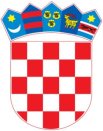 REPUBLIKA HRVATSKA ZADARSKA ŽUPANIJA  OPĆINA STARIGRAD      Općinski načelnikKLASA: 351-01/17-01/5URBROJ: 2198/21-2-17-01Starigrad Paklenica, 06. lipnja 2017. godineNa temelju članka 64. Zakona o zaštiti okoliša (“NN” 80/13, 153/13 i 78/15), članka 21.  Uredbe o strateškoj procjeni utjecaja plana i programa na okoliš (“NN” br. 03/17) i članka 46. Statuta Općine Starigrad (“Službeni glasnik Zadarske županije” br. 4/13, 7/13 i 11/13) Općinski načelnik Općine Starigrad donosiO D L U K U O ZAPOČINJANJU POSTUPKA OCJENE O POTREBI STRATEŠKE PROCJENE UTJECAJA NA OKOLIŠ ZA IZMJENE I DOPUNE PROSTORNOG PLANA UREĐENJA OPĆINE STARIGRADČlanak 1.Na temelju Mišljenja Zadarske županije, Upravnog odjela za prostorno uređenje, zaštitu okoliša i komunalne poslove (KLASA: 351-04/17-01/28 URBROJ: 2198/1-07/2-17-2 od 28.04.2017.), za Izmjene i dopune Prostornog plana uređenja Općine Starigrad (dalje: “ Izmjene i dopune PPUO Starigrad”) potrebno je provesti postupak Ocjene o potrebi strateške procjene utjecaja na okoliš.Ovom Odlukom započinje postupak ocjene o potrebi strateške procjene utjecaja na okoliš za Izmjene i dopune PPUO Starigrad.Izrada  Izmjena i dopuna PPUO Starigrad započela je donošenjem Odluke o izradi  Izmjena i dopuna Prostornog plana uređenja Općine Starigrad (“Službeni glasnik Zadarske županije” br. 6/17).Članak 2.Postupak ocjene o potrebi strateške procjene utjecaja na okoliš za Izmjene i dopune PPUO Starigrad provodi nadležno tijelo Jedinstveni upravni odjel Općine Starigrad. Izrađivač Izmjena i dopuna Plana je tvrtka Block-Projekt d.o.o. iz Zadra.Članak 3.Razlozi za izmjena i dopuna PPUO Starigrad: dopuna uvjeta za građenje u građevinskom području naselja i u izdvojenim građevinskim područjima izvan naselja radi jednostavnije i kvalitetnije provedbe Plana,dopuna uvjeta za smještaj osnovnih, pomoćnih i infrastrukturnih građevina na građevnoj čestice (udaljenosti od međa i sl.),dopuna uvjeta za građenje i uređenje zemljišta izvan građevinskih područja naselja i izdvojena građevinska područja izvan naselja, dopuna uvjeta za planiranje gospodarskih građevina u naselju,dopuna uvjeta za smještaj prometa u mirovanju,utvrđivanje uvjeta za proizvodnju električne energije iz obnovljivih izvora,promjena lokacije pročišćivača,određivanje zone za proširenje groblja u Selinama,utvrđivanje uvjeta za planiranje reciklažnog dvorišta,mogućnost preraspodijele manjih dijelova građevinskih područja (ispravak granica građevinskih područja)usklađenje postojećeg Plana sa zakonom o prostornom uređenju (NN 153/13) u smislu članka. 201. istog. Zakon nalaže obvezu određivanja neuređenih dijelova građevinskih područja za koje je obvezna izrada urbanističkog plana uređenja i izgrađene dijelove tih područja planirane za urbanu preobrazbu,usklađenje Plana s izmjenama i dopunama Prostornog plana Zadarske županije objavljen u "Službenom glasniku Zadarske županije (br. 2/01 i izmjene i dopune istog, br. 6/04, 2/05, 17/06, 25/09, 15/14).Prostorni obuhvat Plana je u granicama važećeg Prostornog plana uređenja Općine Starigrad.Članak 4.	Radnje koje će se provesti u postupku ocjene o potrebi strateške procjene utjecaja na okoliš za Izmjene i dopune PPUO Starigrad, provode se sukladno odredbama Zakona o zaštiti okoliša (“NN” 80/13, 153/13 I 78/15) te Uredbe o strateškoj procjeni utjecaja plana i programa na okoliš (“NN” br. 3/17) i odredbama drugih posebnih propisa iz područja iz kojega se Izmjene i dopune PPUO Starigrad donose, a sa slijedećim redoslijedom provedbe;Općinski načelnik Općine Starigrad ovom Odlukom započinje postupak ocjene o potrebi strateške procjene utjecaja na okoliš za  Izmjene i dopune PPUO Starigrad.Jedinstveni upravni odjel Općine Starigrad pribaviti će mišljenja tijela i / ili osoba određenih posebnim propisima, a uz zahtjev će dostaviti Odluku o izradi Izmjena i dopuna PPUO Starigrad zajedeno sa ispunjenim obrascem iz Priloga II. Uredbe.Na temelj kriterija za utvrđivanje vjerojatno značajnog utjecaja Izmjena i dopuna PPUO Starigrad na okoliš, iz Priloga II. Uredbe o strateškoj procjeni utjecaja plana i programa na okoliš, tijela i osobe daju mišljenje o potrebi strateške procjene te ga u roku od 30 dana od dana zaprimanja zahtjeva dostavljaju Jedinstvenom upravnom odjelu Općine Starigrad.Ukoliko Jedinstveni upravni odjel Općine Starigrad ocjeni potrebnim, osigurati će dodatna pojašnjenja od tijela i /ili osobe koja je dostavila mišljenje iz alineje 2 ovog članka.Prije donošenja odluke u postupku ocjene o potrebi strateške procjene nadležno tijelo, dužno je o provedenom postupku ocjene o potrebi strateške procjene pribaviti mišljenje Ministarstva. U tu svrhu Ministarstvu se, uz zahtjev za davanje mišljenja, dostavlja i potrebna dokumentacija. Ako Ministarstvo temeljem dostavljene dokumentacije ne isključi mogućnost značajnih negativnih utjecaja Izmjena i dopuna PPUO Starigrad na ciljeve očuvanja i cjelovitost područja ekološke mreže, dati će obvezujuće mišljenje da je provedba  Glavne ocjene obvezna čime je obvezan i postupak strateške procjene.Prije donošenja odluke u postupku ocjene o potrebi strateške procjene nadležno tijelo će o provedenom postupku ocjene o potrebi strateške procjene pribaviti mišljenje Upravnog odjela za prostorno uređenje, zaštitu okoliša i komunalne poslove. Ako se u postupku ocjene utvrdi da Izmjene i dopune PPUO Starigrad imaju vjerojatan značajan utjecaj na okoliš, donosi se odluka o obvezi provedbe strateške procjene, koja odluka mora sadržavati razloge zbog kojih je tako odlučeno i u tom slučaju primjenjuju se odredbe Zakona o zaštiti okoliša i podzakonskih propisa kojima se uređuje postupak strateške procjene.Ako se u postupku ocjene utvrdi da Izmjene i dopune PPUO Starigrad nemaju vjerojatan značajan utjecaj na okoliš, donosi se odluka da nije potrebna provedba strateške procjene, koja odluka sadržava osnovne podatke o planu i obrazloženje razloga zbog kojih je utvrđeno da nije potrebno provesti postupak strateške procjene.Članak 5.U postupku ocjene o potrebi strateške procjene utjecaja na okoliš za Izmjene i dopune PPUO Starigrad prema ovoj Odluci sudjeluju slijedeća tijela i osobe:Ministarstvo zaštite okoliša i energetike, Uprava za zaštitu prirode, Radnička cesta 80, ZagrebZadarska županija, Upravni odjel za more i turizam, Liburnska obala 6/3, ZadarZadarska županija, Upravni odjel za prostorno uređenje, zaštitu okoliša i komunalne poslove, B. Petranovića 8, ZadarZavod za javno zdravstvo, Kolovare 2, ZadarJavna ustanova “Natura Jadera”, Braće Vranjanina 11, ZadarHrvatske vode VGO za vodno područje dalmatinskih slivova, Vukovarska 35, SplitHrvatske šume d.o.o UŠP Split, Kralja Zvonimira 35, SplitVodovod d.o.o. Zadar, Špire Brusinu 17, ZadarArgyruntum d.o.o., Trg Tome Marasovića 1, Starigrad PaklenicaŽupanijska lučka uprava, Liburnska obala 6/5, ZadarHrvatske ceste, Poslovna jedinica Zadar, N. Tesle 14b, ZadarMinistarstvo kulture, Konzervatorski odjel u Zadru, I. Smiljanića 3, 23000 ZadarPark Prirode Velebit, Kaniža 4b, GospićNacionalni Park Paklenica, Dr, Franje Tuđmana 14a, Starigrad PaklenicaOpćina Jasenice, Petra Zoranića 61, JaseniceOpćina Karlobag, Trg Dr. Franje Tuđmana 2, KarlobagGrad Gospić, Budačka 55, GospićOpćina Lovinac, Ulica sv. Mihovila 11, LovinacČlanak 6.Jedinstveni upravni odjel Općine Starigrad informirati će javnost sukladno odredbama posebnih propisa kojima se uređuje informiranje javnosti i zainteresirane javnosti.Članak 7.Ova Odluka stupa na snagu danom donošenja, a objaviti će se na službenim mrežnim stranicama Općine Starigrad.    Općinski načelnik Krste Ramić, dipl. oec.